ReiseinformationenAnreiseWir werden auch dieses Jahr mit den Kindern und einem Teil der Leiter mit einem Bus nach Fiesch und zurück fahren. Die Kinder und Begleiter werden deshalb ihr Gepäck mitsamt Ski- oder Boardausrüstung selber transportieren.Bitte teilen Sie uns baldmöglichst mit, wenn Sie Ihr Kind in Fiesch abholen möchten!Einsteigeort CarHerznach, Schulhaus 73Fahrplan CarAm Sonntag, 9. Februar 2020
von Herznach, Schulhaus 73. Verlad 06.45 Uhr Abfahrt: 07.00 Uhr.Am Freitag, 14. Februar 2020 
von Fiesch nach Herznach, Schulhaus 73 Ankunft: ca. 18.00 Uhr.Alle Lagerteilnehmer erhalten am Reisetag im Lager ein warmes Mittagessen. 
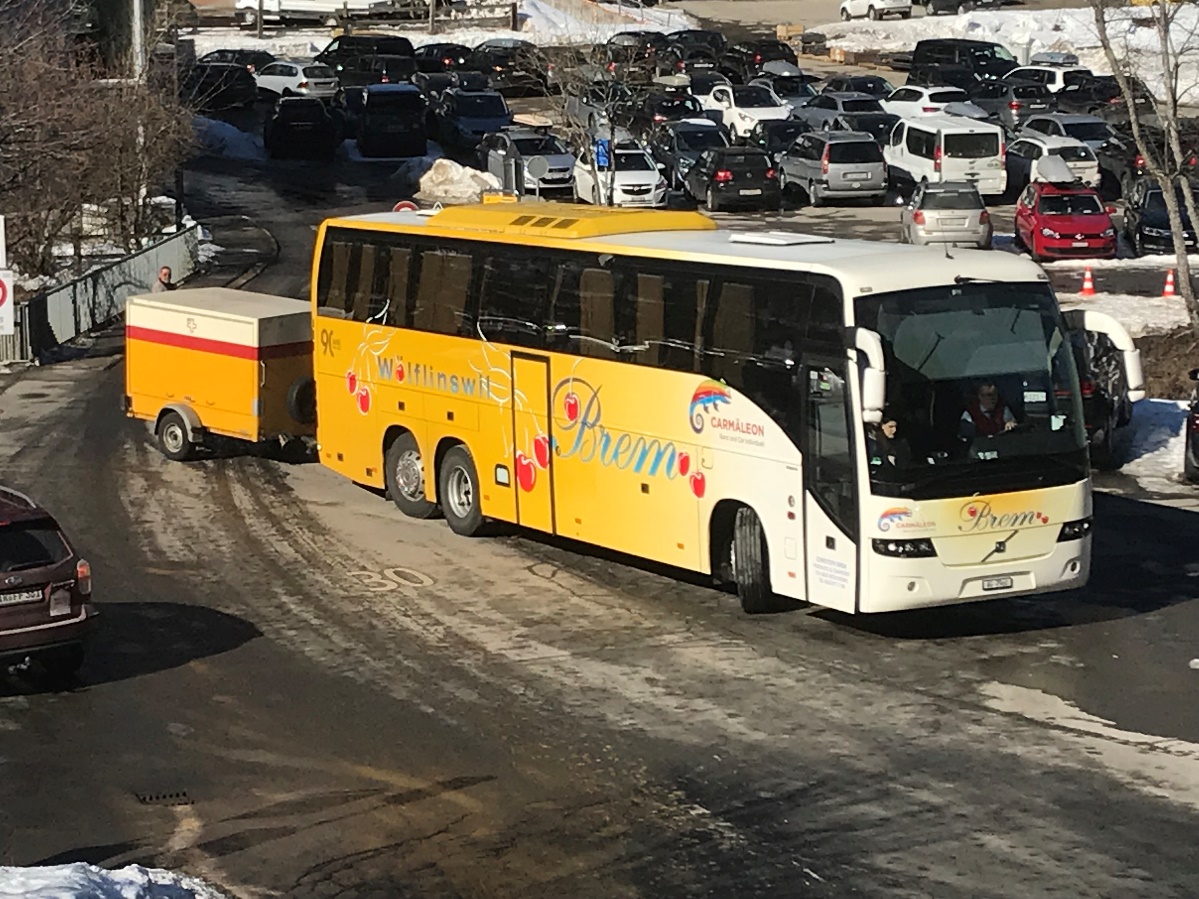 